Multiplying Fractions and Mixed NumbersMultiplying Fractions and Mixed NumbersMultiplying Fractions and Mixed NumbersMultiplying Fractions and Mixed NumbersModels multiplication of a fraction 
by a whole number5 × 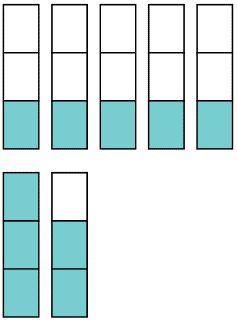 I divided one rectangle into 3 equal pieces and shaded 1 part of the rectangle. I repeated the process 
for a total of 5 of these rectangles. Altogether, these combined to or 1.Models multiplication of fractions 
or mixed numbers× 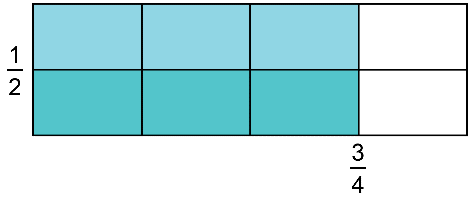 I drew a rectangle. Next, I drew a line to cut the width of the rectangle in half. Then I drew lines to cut the length into fourths. I shaded three-fourths of the rectangle light blue. Then I shaded one-half of the 
three-fourths a darker blue. 
This showed 3 of 8 parts as shadeddark blue. So, × = .Applies a rule for multiplying fractions, including mixed numbers1× 2I can write the mixed numbers as improper fractions, then multiply the numerators and denominators.1× 2= ×               =               =               = 4              = 4Solves a problem involving the multiplication of fractions or mixed numbersA musician spends 3h practicing scales each week. How many hours does the musician spend practising scales in 2weeks?    3× 2= (3 + ) × (2 + )= (3 × 2) + (3 × ) + (× 2) + (× )= 6 + + + = 6 + + + = 6 + = 6 + 2 = 8The musician spends 8h practising scales.Observations/DocumentationObservations/DocumentationObservations/DocumentationObservations/Documentation